中国科学院地球化学研究所2019年博士研究生统考生入学考试须知我所2019年秋季博士入学考试招考报名工作已经结束，现将有关考试事项通知如下：资格审核：我所将根据《中国科学院研究生院2019年招收攻读博士学位研究生招生简章》对考生的报考条件、网上报名信息和考生提交的各项报考材料进行准考资格审查工作，考生可在网上报名系统中可查看审核结果。对通过准考资格审查的考生核发准考证。准考证请各位考生在考前到我所教育处直接领取。初试安排：统考博士入学考试地点及时间安排如下：考试地点：贵阳市林城西路99号中国科学院地球化学研究所内，具体见所内考场安排(请考生提前关注考场安排情况)。考试时间：2019年3月15日（星期五）：上午8：30～11：30业务课一：下午14：00～17：00，业务课二2019年3月16日（星期六）：上午8：30～11：30英   语； 说明：考试科目为《物理化学》、《无机化学》、《地球物理基础》的考生，参加该门科目考试时，可携带无编程与存储功能的计算器。请认真阅读附件中国科学院大学博士招生英语考试考生须知，以及答题卡样卡复试安排本年度统考博士研究生初试成绩公布后，对于达到基本复试分数线要求的考生，由教育处通知其参加复试、体检等工作。复试时间预计在4月中下旬。具体时间、地点及复试办法见后续通知。 录取对于参加我所博士入学考试的考生，我所将主要根据初试、复试成绩、政审及体检结果确定最终录取名单。报考委培及定向考生必须在拟录取后，正式录取前与我所签订培养协议。录取结果报中国科学院大学审核批准后向录取考生发放录取通知书。通知书发放时间在6月中旬左右。其它注意事项参加初试考试路费及住宿费由考生自付。报名费考生贰佰元（200.00）整/人,请在领取准考证时缴纳。来所交通（请参考附图）：贵阳火车北站（高铁站）：在火车北站乘座地铁1号线到林城西路站下车。出租车费20元左右；贵阳火车站：在火车北站乘座地铁1号线到林城西路站下车。出租车车费50元左右；贵阳机场：乘坐机场大巴士1号线，到市行政中心站换乘209或281路到林城西路站下车即到。出租车费60元左右；金阳客车站在商城西站乘坐281路，在林城西路下车出租车车费20元左右。住宿推荐我所附近有诺富特盘江饭店、林城假日酒店等快捷酒店，步行到所约15分钟左右。下面是相关酒店联系方式，供大家参考。贵州诺富特盘江饭店： 观山湖区林城西路95号，联系电话：0851-88207268 。林城假日酒店：贵阳 观山湖区 金阳北路3号附1号正汇国际大厦，联系电话：0851-84853999中国科学院地球化学研究所研究生部2019年1月28日附件1：地球化学研究位置图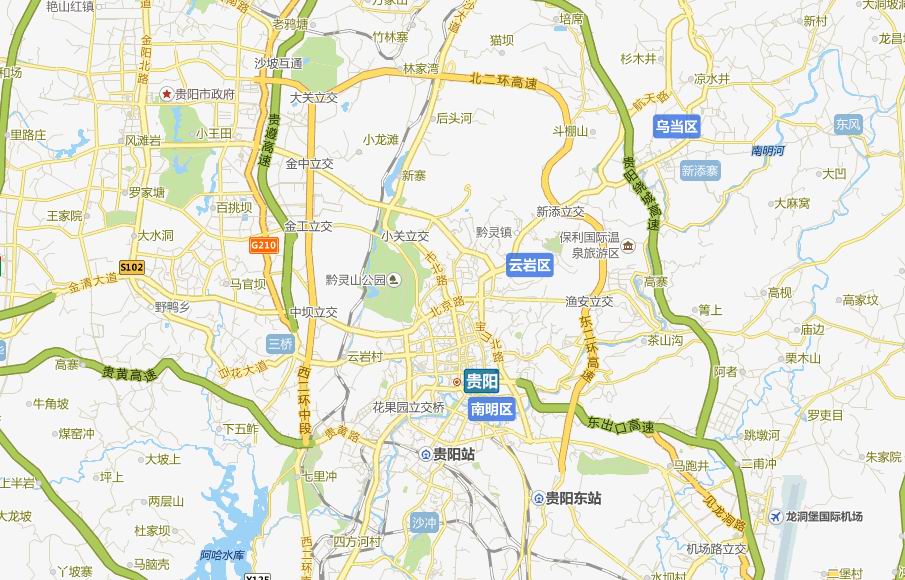 附件3：地球化学研究所周边位置图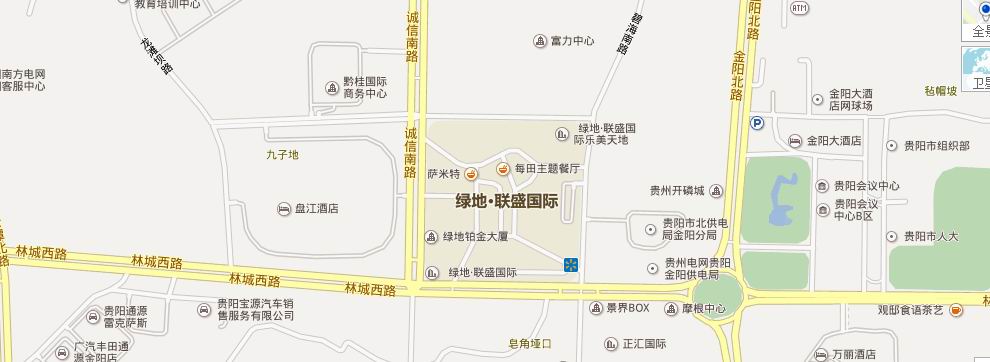 